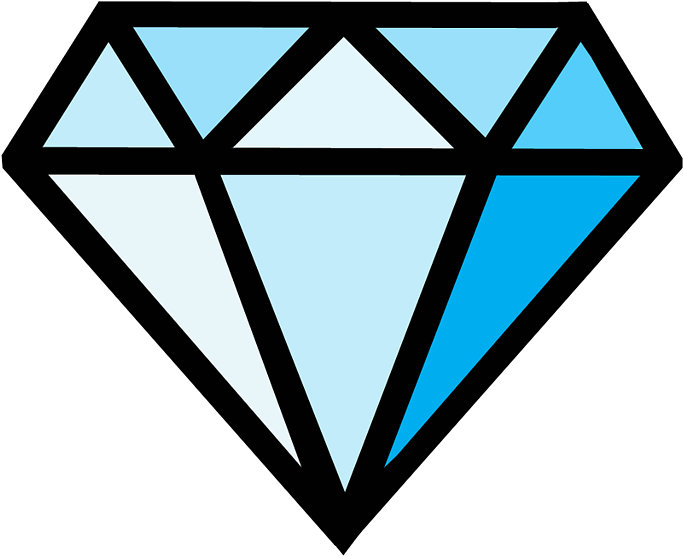 HARTLEPOOL DIAMOND LEAGUE SERIES20218 SUMMER MEETS (UPTO 4 EVENTS EACH MEET)LEAGUE TABLE FORMATPOINTS SCORED FOR COMPETING IN EACH EVENTGOLD, SILVER & BRONZE MEDALS FOR TOP 3 HIGHEST MEET SCORERS AT EACH MEET IN EACH AGE GROUP(All participants receive a medal at their first meet)ACCUMULATIVE OVERALL POINTS WINNER FOR EACH AGE CATEGORY AWARDED AFTER THE 8TH AND FINAL MEET (6 best meet scores used)Eligibility: All members of Hartlepool Athletics Club are strongly encouraged to get involved and get some competition type experience. No pressure however – ITS ALL ABOUT HAVING FUN! Non-members are also encouraged to come along and get involved as guests!Age Category’s: SCHOOL YEAR Reception, 1&2, SCHOOL YEAR 3&4, SCHOOL YEAR 5&6, SCHOOL YEAR 7&8, SCHOOL YEAR 9&10, SCHOOL YEAR 11+Cost: £10 per meetLocation: High Tunstall School	Time: 15:00 to 18:00Pre-Register for all 8 meets and receive 1 of our new Diamond League T-Shirts!Secure your registration by contacting Head Coach: John Spence - 07972734619School Year R, 1 & 2School Year 3 & 4School Year 5 & 6School Year 7 & 8School Year 9 & 10/11+ 6th June, 20th June, 11th July, 25th July 6th June, 20th June, 11th July, 25th July 6th June, 20th June, 11th July, 25th July 6th June, 20th June, 11th July, 25th July 6th June, 20th June, 11th July, 25th July50m Sprint50m Sprint75m Sprint100m Sprint100m Sprint300m Run400m Run600m Run800m Run800m RunHowler ThrowHowler ThrowHowler ThrowJavelinJavelinStanding Long JumpStanding Long JumpLong JumpLong JumpLong Jump13th June, 4th July, 18th July, 1st August13th June, 4th July, 18th July, 1st August13th June, 4th July, 18th July, 1st August13th June, 4th July, 18th July, 1st August13th June, 4th July, 18th July, 1st August60m Hurdles60m Hurdles60m Hurdles60m Hurdles60m Hurdles200m Run200m Run300m Run400m Run400m RunChest PushChest PushChest PushShot PuttShot PuttSpeed BounceStanding Triple JumpStanding Triple JumpHigh Jump/Triple JumpHigh Jump/Triple Jump